Checklist of Requirements: Choose a sub-domain (ends in .weebly.com) example: karentech.weebly.comChoose a themeName your site: Your name’s computer class website (Example: Karen’s computer Class Website)3 pages (Standard) HomeGamesClassworkHomepage RequirementsQuote Short-term GoalsLong-term GoalsList of Favorites2-5 Some images of some of your favorite things with captions*Optional: Google Map of a favorite Place (use embed code (html))Classwork4 more assignments with short explanations on how you created it or the software you used to create it 3 images of a game you like to play with links to the game (added to picture)Please check for:Capitalization (titles, proper nouns)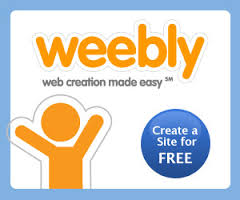 Spelling (use spell check and/or have a peer check it over)Do you have ALL of the requirements?Overall design: are your items balanced, is it attractive and easy to read or understand